Term:- 1B		Date: November/December 2017TOPIC - OurselvesReadingWritingTalking & ListeningLiteracy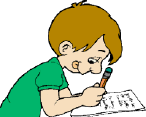 Explore narrative order, e.g. identify and map out the main stages of the story:- introduction , -build up, -climax and resolution.Understand the concept of chronology in narrative, noticing how time has passed.Study a range of poems on similar themes.Know and understand the terms which describe different kinds of poems, e.g. ballad, sonnet, rap, elegy, narrative poem and to identify typical features.Identify how texts read are organised into paragraphs.Identify verbs, nouns and speech marks when reading.Read with increased fluency and expression.Investigate different ways of planning stories e.g mind maps, story ladders, thought shower etc...Begin to organise writing into paragraphs.Write a simple non-chronological report linked to topic of ‘Ourselves’.  Include diagrams, labels etc..Write own poems in the style of one of those studied.Use speech bubbles as a way of presenting speech.Speak clearly to a range of audiences.Talk about what they are learning and how it might be improved.Understand and learn to respond to feedback.Understand and use the rules needed to participate in group discussion.Choose and prepare poems and songs for performance.  Recite/perform with suitable expression/speed/volume.Take on the role of someone else e.g. a character from a book/storyNumberMeasuresShape & SpaceHandling DataNumeracy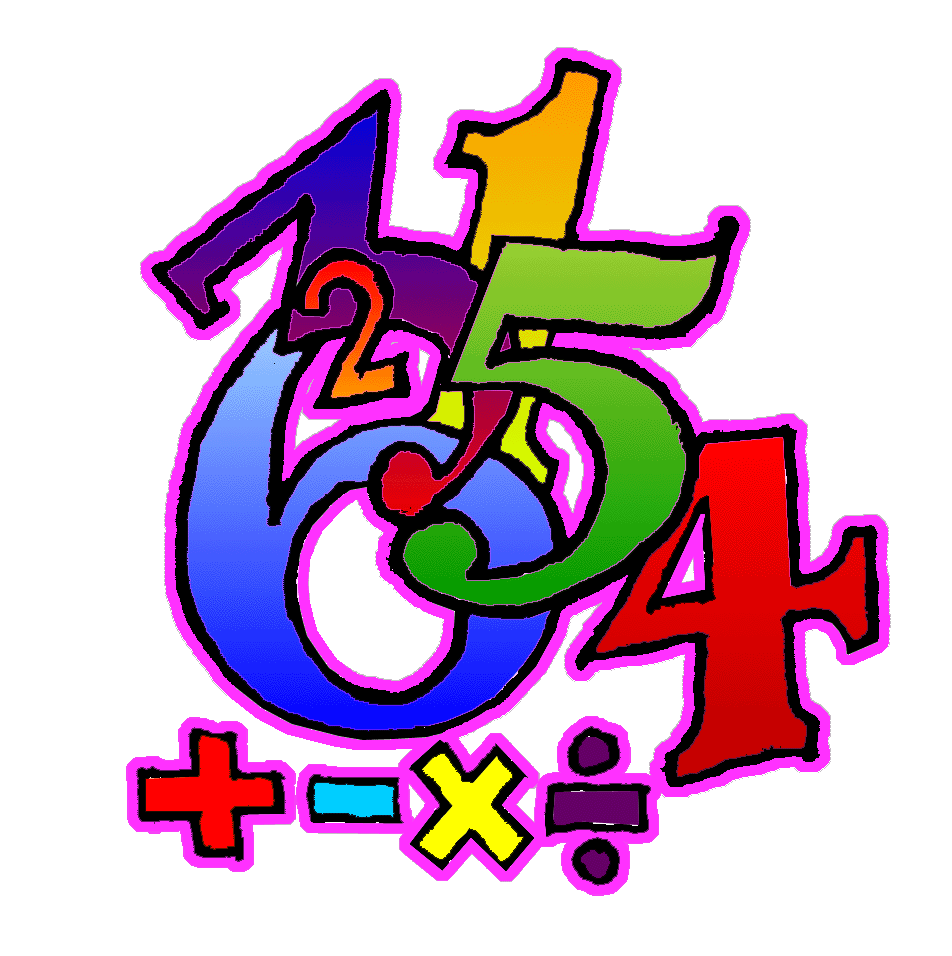 Count, recognise, read, write, order and work with numbers within 9999.Recognise, read and writefractions, identifying numerator and denominator.Solve a range of addition and subtraction problems, using both written and mental calculations.Use knowledge of 3,4,5 and 10 times multiplication facts to derive corresponding division facts and use to solve a range of multiplication and division problems.From 3 given numbers, derive 2 multiplication and 2 division facts.Use function machines to reinforce quick recall of addition, subtraction, multiplication and division facts.Add, subtract and multiply amounts of money up to£100 and calculate change required when buying items within this bracket.Estimate, measure and record weights using litres and millilitres. Understand that a square cm is a square where each side is 1cm in length, and that it has an area of 1square cm.Estimate and measure areas using the square cm as a standard unit, by counting the squares, where the area:Is an exact number of complete cm squares.Is made up of whole and half cm squares.Using analogue and digital clock times to 5 minutes, calculate what time it will be, or was. E.g. The clock says 9:25. What time was it 20 minutes ago?  What time will it be in 15 minutes.Identify 3D shapes from 2D drawings.Use co-ordinates to identify a point.Sort, name, recognise and describe 2D shapes, using number and length of sides, number of corners, number of right angles, number of lines of symmetry, stating whether they are regular or irregular.Interpret pie charts using halves, quarters, thirds, fifths to work out what proportion of the total chart it represents.Continue to use ICT programmes to represent data in a variety of ways.NumeracyProcesses: (Ongoing throughout the year, but all processes activities this term will be linked to areas covered above as well as revising previous concepts).Begin to organise own work and to work systematically.Solve simple two-stage problems set in real life contexts.Begin to suggest how to present findings.Use a writing frame to plan what is needed to start solving a problem.Talk about how they carried out a task.Discuss and respond to open ended questions.Discuss and compare ideas and methods with others.Where appropriate, select or design a writing frame to plan work.Explain their thinking.Compare own methods/findings/presentation with that of others.Begin to explore and use a range of problem solving strategies, persevering when difficulties are encountered.12. Check accuracy of own work and findingsProcesses: (Ongoing throughout the year, but all processes activities this term will be linked to areas covered above as well as revising previous concepts).Begin to organise own work and to work systematically.Solve simple two-stage problems set in real life contexts.Begin to suggest how to present findings.Use a writing frame to plan what is needed to start solving a problem.Talk about how they carried out a task.Discuss and respond to open ended questions.Discuss and compare ideas and methods with others.Where appropriate, select or design a writing frame to plan work.Explain their thinking.Compare own methods/findings/presentation with that of others.Begin to explore and use a range of problem solving strategies, persevering when difficulties are encountered.12. Check accuracy of own work and findingsProcesses: (Ongoing throughout the year, but all processes activities this term will be linked to areas covered above as well as revising previous concepts).Begin to organise own work and to work systematically.Solve simple two-stage problems set in real life contexts.Begin to suggest how to present findings.Use a writing frame to plan what is needed to start solving a problem.Talk about how they carried out a task.Discuss and respond to open ended questions.Discuss and compare ideas and methods with others.Where appropriate, select or design a writing frame to plan work.Explain their thinking.Compare own methods/findings/presentation with that of others.Begin to explore and use a range of problem solving strategies, persevering when difficulties are encountered.12. Check accuracy of own work and findingsProcesses: (Ongoing throughout the year, but all processes activities this term will be linked to areas covered above as well as revising previous concepts).Begin to organise own work and to work systematically.Solve simple two-stage problems set in real life contexts.Begin to suggest how to present findings.Use a writing frame to plan what is needed to start solving a problem.Talk about how they carried out a task.Discuss and respond to open ended questions.Discuss and compare ideas and methods with others.Where appropriate, select or design a writing frame to plan work.Explain their thinking.Compare own methods/findings/presentation with that of others.Begin to explore and use a range of problem solving strategies, persevering when difficulties are encountered.12. Check accuracy of own work and findings